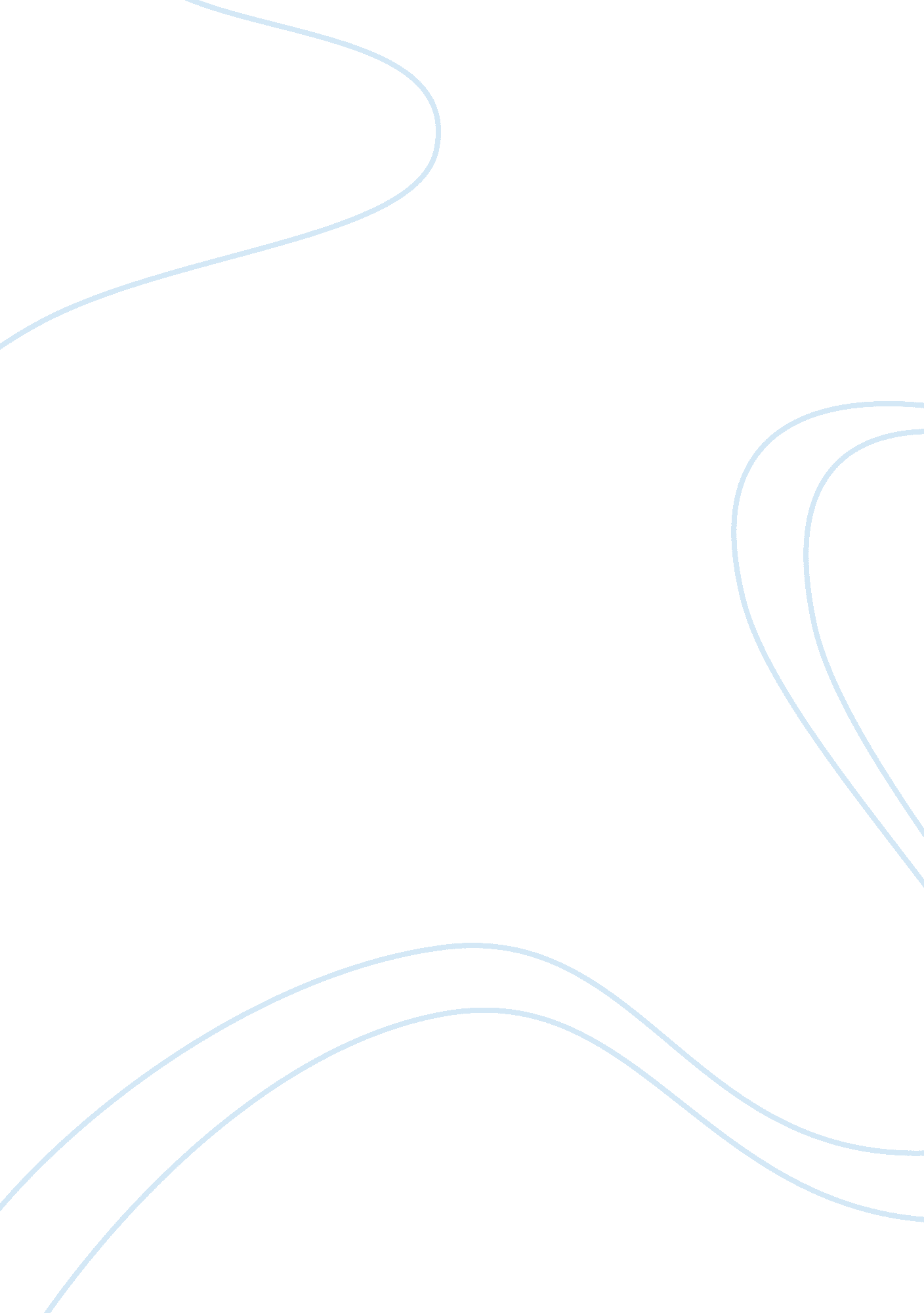 Xerox corporationBusiness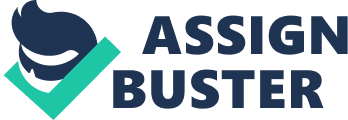 ﻿Xerox Corporation Xerox Corporation is a multinational management corporation based in America. It manufactures and sells a collection of printers in black and white, multifunctional systems, photocopiers, printing press for digital production and other associated services. It was founded in 1906 in Rochester, which it initially produced photographic paper. Later, a physician worked independently discovering printing images using a dry powder toner and charged drum. 
Local Area Network (LAN) is a computer network typically for an office or building. It is important in sharing information and data storage. This network can be built with low-priced hardware such as hubs, network adapters and Ethernet cables. It can depend on the wired connection for security, speed and for wireless connections. Metropolitan Area Network (MAN) entails network of an entire city. It is larger than a LAN. It is used to connect several LANs to create a bigger network. Since it is mainly used on the campus, it is also referred to as a Campus Area Network. Wide Area Network (WAN) is a geographically dispersed telecommunications network over long distances. It entails several LANs and WANs. They are built using leased lines despite them being expensive. But for a lesser cost, one can use packet and circuit switching methods. 
Xerox would use LAN to access data from another machine to the other connected to the network. The network may enable individuals to chat via email and transfer data over the network. It is different from other systems because it can be controlled by an individual. Moreover, LAN has limited distance to move, few transmissions errors, high-speed interface, high reliability and ability to handle data traffic. Additionally, the maintenance cost is reasonable and it uses technologies such as Ethernet and token ring. A good example is a network in an office building can be a LAN. 
Xerox can also use WAN in connecting computers that are at different locations. The network can be used to share information and communication purposes. The network is significant in that it covers a larger geographical area and transfers data at a medium speed depending on the cables. WAN uses technology such as Frame Relay and the Asynchronous Transfer Mode. A good example of a WAN is the internet. Xerox can also use MAN to communicate with people from a long distance all over the country. MAN covers a wider geographical area than LAN and WAN, often used to connect with citizens and private industries during communication. Information is rapidly and significantly transferred. It is significant in that it saves time during the discussion of long distance and helps in saving cost. MAN has easy access to files and allows a group of users to work on a project concurrently. An example is the cable television network available in many cities. 